GUÍA DE EDUCACIÓN FÍSICA¿Qué necesito saber?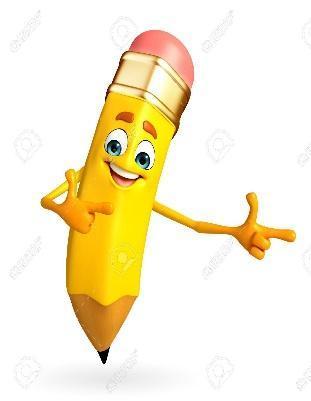 Entonces:Observar es: mirar con mayor atención alguna acción o suceso Frecuencia respiratoria: es la cantidad de veces que respiramos en un minutoEntonces, en esta guía realizaremos lo siguiente:I.- Identificar el sistema respiratorioII.- Observar y sentir su funcionamiento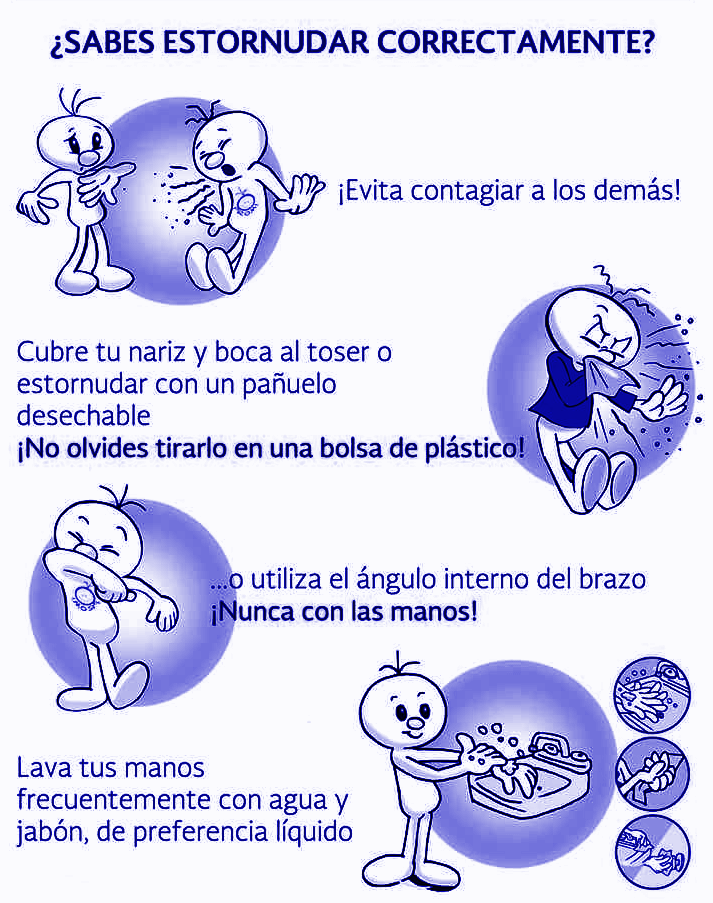 III.- Conocer cuál es su importancia en el ejercicio físicoAAAAAAAAAAAAAACHÚS!!!!!!!!!!Si acabas de estornudar, probablemente tenías cosquillas en la nariz. El "centro del estornudo" del cerebro recibe un mensaje enviando un mensaje a todos los músculos que tienen que trabajar juntos para crear el estornudo y así, todos tus músculos trabajan juntos, en el orden oportuno, para que la irritación salga volando por tu nariz a  una velocidad de hasta 160 kilómetros!!!¿Sabías que siempre cierras los ojos al estornudar?Según la imagen anterior:¿Qué debes utilizar para estornudar?___________________________________________________¿En cuál parte de nuestro cuerpo podemos estornudar?____________________________________¿Por qué crees tú que debemos lavarnos las manos cada vez que estornudamos? ________________________________________________________________________________I.- Observa la imagen y colorea según las instrucciones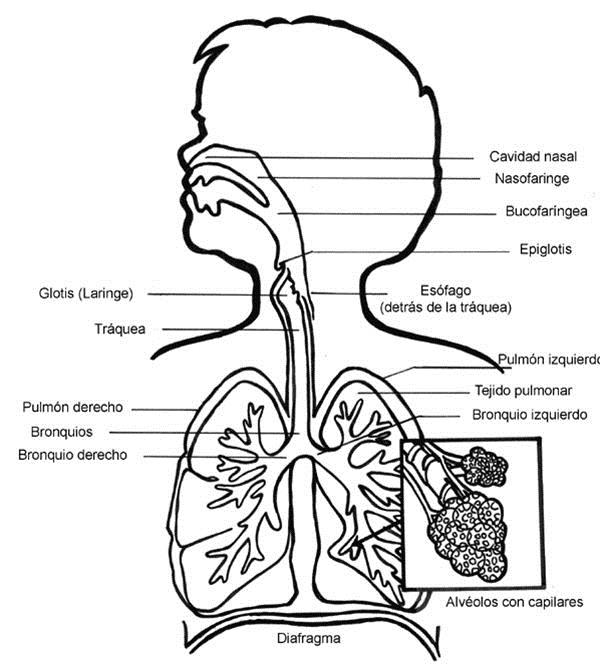 Colorea con amarillo:Cavidad nasalNasofaringeBucofaringeaColorea con verde claro:GlotisTráqueaColorea con celesteBronquiosBronquio derechoBronquio izquierdoColorea con naranjoAlvéolos con capilaresII.- Observar y sentir su funcionamiento, a través de un experimento:Busca una huincha de medir, si no tienes huincha, usa una lana con una reglaMide el ancho de tu tórax donde termina el esternónLuego inhala al máximo y mide de nuevo el ancho de tu tóraxIII.- Conocer cuál es su importancia en el ejercicio físico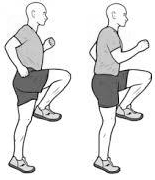 Siéntate tranquilamente y coloca tu mano extendida bajo tu narizConcéntrate en tu respiración y cuenta cada exhalación por un minuto.¿Cuántas contaste?__________.Realiza por 30 segundos de skipping y cuenta de nuevo.¿Cuántas contaste?__________.La cantidad de exhalaciones se llama FRECUENCIA RESPIRATORIA.Para reflexionar ¿De qué sirve conocer nuestra frecuencia respiratoria?________________________________________________________________________________________________________________________________________________________________________________________________________________________________________________SIGAMOS APRENDIENDO!!Identifica las partes del sistema respiratorio y transcribe su nombre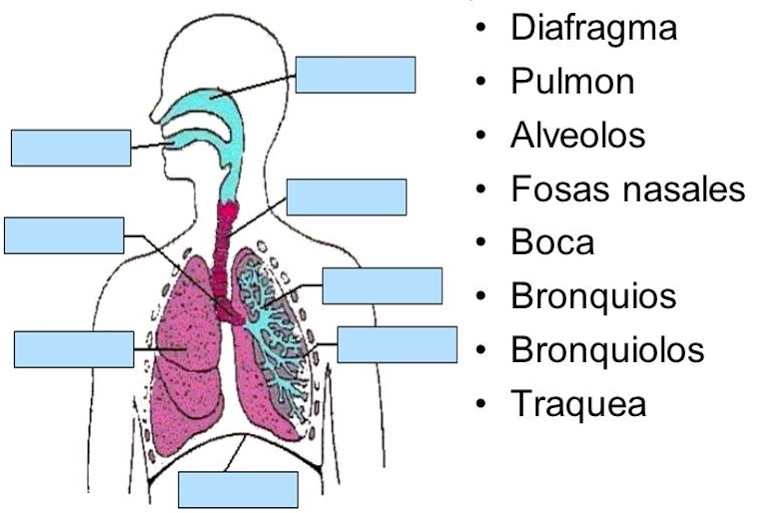 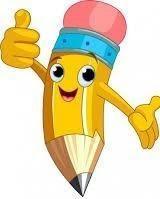 Autoevaluación o Reflexión personal sobre la actividad:                     1.- ¿Qué fue lo más difícil de este trabajo? ¿Por qué?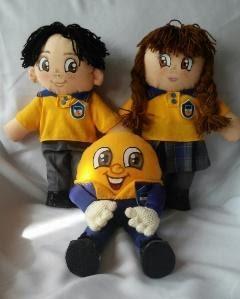 Nombre:Curso: 3°A            4°A   Fecha: semana N°12             sesión N°1 ¿QUÉ APRENDEREMOS?¿QUÉ APRENDEREMOS?¿QUÉ APRENDEREMOS?Objetivo (s): OA 08: Describir y registrar las respuestas corporales provocadas por la práctica de actividad física, como aumento de la frecuencia cardiaca y respiratoria.Objetivo (s): OA 08: Describir y registrar las respuestas corporales provocadas por la práctica de actividad física, como aumento de la frecuencia cardiaca y respiratoria.Objetivo (s): OA 08: Describir y registrar las respuestas corporales provocadas por la práctica de actividad física, como aumento de la frecuencia cardiaca y respiratoria.Contenidos: Sistema respiratorio y su aplicación al ejercicio físicoContenidos: Sistema respiratorio y su aplicación al ejercicio físicoContenidos: Sistema respiratorio y su aplicación al ejercicio físicoObjetivo de la semana: Esta semana vas a observar tu frecuencia cardiacaObjetivo de la semana: Esta semana vas a observar tu frecuencia cardiacaObjetivo de la semana: Esta semana vas a observar tu frecuencia cardiacaHabilidad: ObservarHabilidad: ObservarHabilidad: ObservarLa frecuencia respiratoria es un ciclo de inhalación, que es cuando entra el aire a nuestros pulmones, y la exhalación, que es cuando sale. Necesitamos este ciclo para inhalar oxígeno, combustible de nuestro cuerpo, y exhalar dióxido de carbono, uno de nuestros desechos.Con huinchaCon lana¿Cuánto mide el ancho de tu tórax cuando exhalas? .________________ centímetrosMarca la circunferencia de tu tórax con una lana haciendo un nudo, cuando inhalas¿Cuánto mide el ancho de tu tórax cuando inhalas al máximo? _________________ centímetrosMarca la circunferencia de tu tórax cuando exhalas con una lana haciendo un nudo. Con una regla mide la diferencia_________________ centímetros